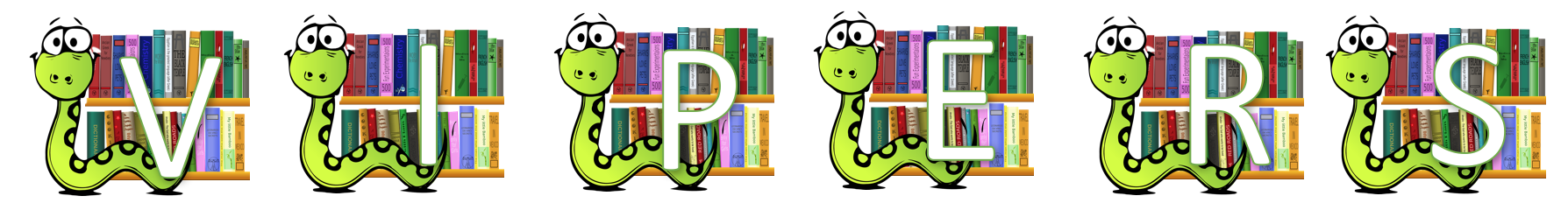 Text title:  Text title:  Text title:  Text title:  Text title:  Text title:  Questions:Pupil Answers: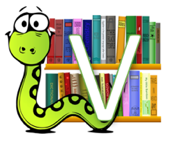 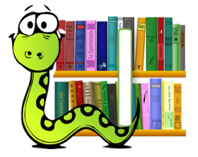 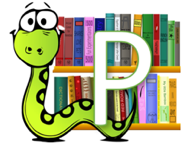 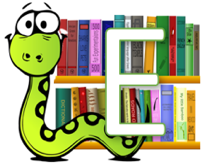 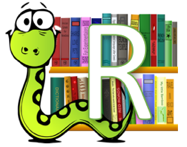 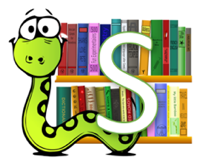 Questions:Pupil Answers:Questions:Pupil Answers:Questions:Pupil Answers:Questions:Pupil Answers:Questions:Pupil Answers: